Ministero dell’Istruzione e del MeritoISTITUTO COMPRENSIVO STATALE “SALVO D’ACQUISTO”20835 MUGGIO’– Via F.lli Cervi 3/A – tel. 039 2709101 - C.M. MBIC89100G – C.F. 94581640151sito web:www.icdacquistomuggio.edu.it - e-mail mbic89100g@istruzione.it - pec mbic89100g@ pec.istruzione.itScuole dell’infanzia: “Collodi” 039 792005 - “Rodari” 039 2709112 - Scuole primarie: “De Gasperi” 039 2709121 - “Negri”  039 2709101Scuola secondaria di primo grado “ D’Acquisto”  Tel. ' 039 2709101MODELLO RICHIESTA NULLA OSTAAl Dirigente Scolastico dell’Istituto_________________________________________________________Il sottoscritto________________________________________________genitore/tutore dell’alunno_______________________________nato a _______________(     ) il_______________________,iscritto per l’anno scolastico__________/__________ presso_______________________________,alla classe_______________.Chiede che venga rilasciato certificato di NULLA OSTA al trasferimento dell’alunno presso:__________________________________________________________________________(denominazione scuola)Per i seguenti motivi:____________________________________________________________________________________________________________________________________________________Data________________Firma____________________________________________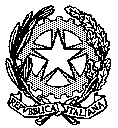 